Voorkennis:Vorig studiejaar:Opmerking:StudietrajectV/F: Verplicht/Facultatief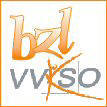 Begeleid Zelfstandig LerenMS Word 2010Individuele planningNaam: 	Klas:	Volgnr:V/FModulesVerwachte leertijd (uren)Voorziene einddatumDatum testResultaatRemediëringLeereenheid 1: De werkomgeving van MS Word 20101/2 - 1 uurLeereenheid 2: Basishandelingen bij het ingeven van tekst 1 uurLeereenheid 3: Navigeren, zoeken en vervangen 1/2 uurLeereenheid 4: Tekenopmaak2 uurLeereenheid 5: Alinea’s opmaken3 uurLeereenheid 6: Snelstijlen2 uurLeereenheid 7: Opsomming en nummering2 uurLeereenheid 8: Algemene pagina-instellingen1 uurLeereenheid 9: Werken met secties1 uurLeereenheid 10: Kopteksten en voetteksten1 uurLeereenheid 11: Thema’s1/2 uurLeereenheid 12: Een document afdrukken1/2 uurLeereenheid 13: Voetnoten en eindnoten1 uurLeereenheid 14: Tabellen3 - 4 uurLeereenheid 15: WordtArt en tekstvakken1/2 - 1 uurLeereenheid 16: Illustraties en afbeeldingen3 - 4 uurLeereenheid 17: SmartArt1 - 2 uurLeereenheid 18: Grafieken1 uurLeereenheid 19: Voorblad en inhoudsopgave2 uurLeereenheid 20: Index en kruisverwijzing1 - 2 uurLeereenheid 21: Sjablonen2 - 3 uurLeereenheid 22: Snelonderdelen en AutoCorrectie1 uurLeereenheid 23: Formulieren2 - 3 uurLeereenheid 24: Een document beveiligen en delen2 - 3 uurLeereenheid 25: Opmerkingen invoegen en wijzigingen bijhouden2 - 3 uurLeereenheid 26: Macro’s1 - 2 uur